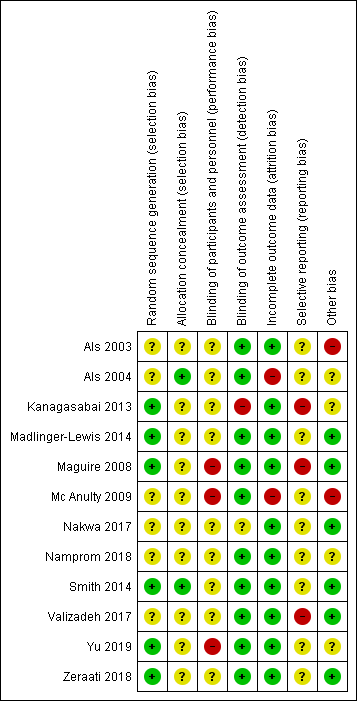 Figure S1. 	Risk of bias summary: review authors' judgements about each risk of bias item for 	each included study.